Уважаемые родители!СРЦН «Мой семейный центр» города Твери и Калининского района напоминает – дети тонут тихо. Не совершайте фатальные ошибки. Иногда достаточно нескольких секунд, чтобы ребенок захлебнулся и ушел под воду. При этом вы не услышите его криков, потому что это происходит тихо.Все, без исключения, спасатели не устают повторять – ребенок может утонуть даже на небольшой глубине и даже если поблизости есть люди. Ведь заметить, что человек (не только ребенок, но и взрослый) тонет, совсем не так просто – кажется, что он резвиться, плещется, а ужас в его глазах на расстоянии не виден.Тонущий человек не ведет себя так, как нам показывают в кино – не кричит «тону», «помогите», не размахивает руками, на это просто нет ресурсов. Он просто тихо уходит под воду, судорожно пытаясь удержаться на поверхности.Простые правила, которые должен запомнить каждый родитель:Любые ёмкости с водой, в которой воды больше 5 см — это потенциальный риск, особенно в загородном доме, на даче и даже надувном бассейне.Используете надувной бассейн с водой — не оставляйте ребёнка без присмотра. Никогда!На отдыхе возле водоемов (озеро, река, море) не оставляйте детей без присмотра, даже на берегу. От берега до воды — пару секунд.Выбирайте для отдыха с детьми только оборудованные пляжи и места для отдыха.Ознакомьтесь с особенностями дна, течением, температурой воды и глубиной прежде, чем разрешать купаться ребенку.Купание ребенка только по согласованию с сопровождающим взрослым или вместе с ним.Наблюдать за ребенком в воде, это значит смотреть на него, не отвлекаясь на смартфон, окружающих или книгу. Секунды решают всё. Это очень важно!Место купания для ребенка раннего возраста выбираем и организуем таким образом, чтобы вы были на расстоянии вытянутой руки или двух шагов.Выбирая надувное плавательное средство для ребенка, помните, что они не могут гарантировать безопасность его на воде.Перед каждым сезоном повторите уроки плавания с ребёнком.Не доверяйте старшим детям присматривать за младшими возле воды или в воде.Подростки также требуют присмотра и внимания, когда находятся в воде. Здесь важно, чтобы ответственный взрослый четко понимал, за каким количеством детей он наблюдает и был трезв!Запрещайте любое баловство с криками «Тону!» или «Помогите!».Четко следуйте правилам и сами соблюдайте их.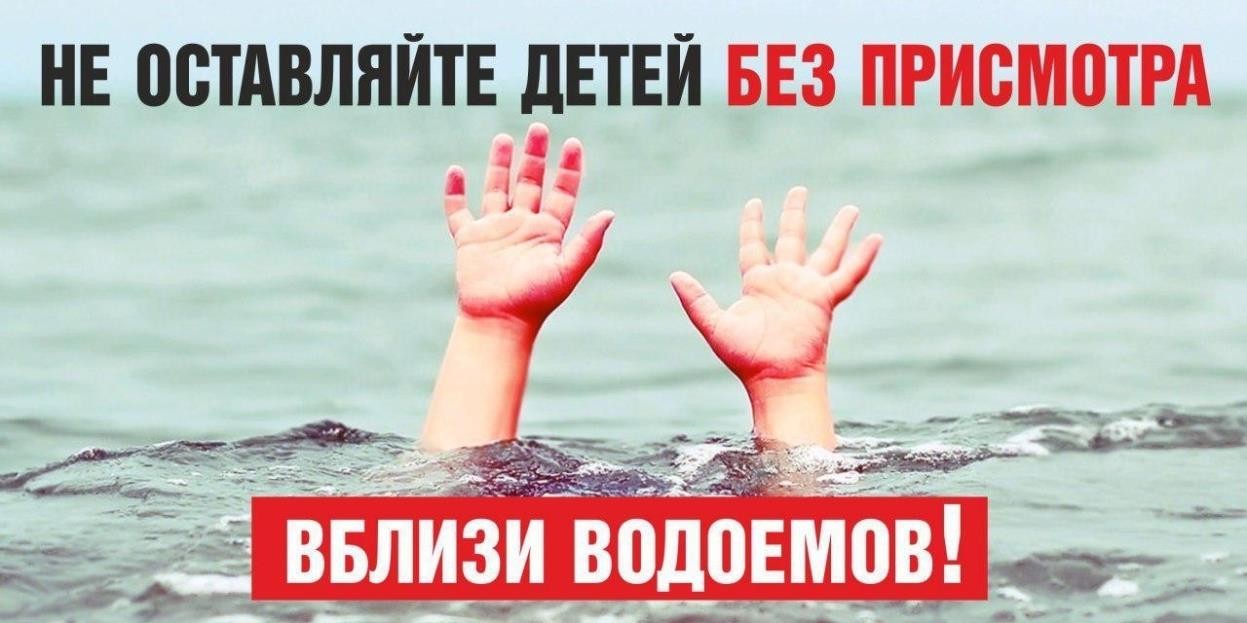 